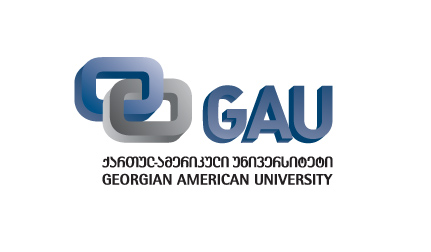 დანართი 1   სამართლის სამაგისტრო პროგრამასასწავლო გეგმასწავლის შედეგების რუქა#საგნის კოდიპროგრამის კომპონენტებიდაშვების წინაპირობასავარაუდო სემესტრიECTS კრედიტისაათისაათისაათი#საგნის კოდიპროგრამის კომპონენტებიდაშვების წინაპირობასავარაუდო სემესტრიECTS კრედიტისაკონტაქტოდამოუკიდებელისულსასწავლო კომპონენტისასწავლო კომპონენტისასწავლო კომპონენტისასწავლო კომპონენტისასწავლო კომპონენტისავალდებულო სასწავლო კურსები 20 კრედიტისავალდებულო სასწავლო კურსები 20 კრედიტისავალდებულო სასწავლო კურსები 20 კრედიტისავალდებულო სასწავლო კურსები 20 კრედიტისავალდებულო სასწავლო კურსები 20 კრედიტი1LEC 0001უცხო ენა -იურიდიული ინგლისური (C1-I)B2 დონეI551741252LEC 0002უცხო ენა – იურიდიული ინგლისური (C1-II)LEC 0001II551741253LEC 0007პროფესიული ეთიკაარ გააჩნიაI -IV551741254INL 0023ევროპული კავშირის ასოცირების ხელშეკრულების შინაარსი და  გავლენა ქართულ კანონმდებლობაზეარ გააჩნიაI -IV55174125სპეციალობის არჩევითი სასწავლო მოდულებისპეციალობის არჩევითი სასწავლო მოდულებისპეციალობის არჩევითი სასწავლო მოდულებისპეციალობის არჩევითი სასწავლო მოდულებისპეციალობის არჩევითი სასწავლო მოდულებიმოდული –კერძო/ბიზნეს სამართალიმოდული –კერძო/ბიზნეს სამართალიმოდული –კერძო/ბიზნეს სამართალიმოდული –კერძო/ბიზნეს სამართალიმოდული –კერძო/ბიზნეს სამართალიმოდულის სავალდებულო საგნები 43 კრედიტიმოდულის სავალდებულო საგნები 43 კრედიტიმოდულის სავალდებულო საგნები 43 კრედიტიმოდულის სავალდებულო საგნები 43 კრედიტიმოდულის სავალდებულო საგნები 43 კრედიტი1BUL 0001ვალდებულებითი სამართლის ნორმათა ინტეგრაცია პრაქტიკაშიარ გააჩნიაI -IV551741252BUL 0002ევროპული საკორპორაციო სამართალიარ გააჩნიაI -IV551741253BUL 0003საერთაშორისო კერძო სამართალიარ გააჩნიაI -IV551741254BUL 0013შედარებითი სანივთო სამართალიარ გააჩნიაI -IV551741255BUL 0026სამოქალაქო დავათა  განხილვა  (პრაქტიკუმი)არ გააჩნიაI -IV551741256BUL 0011შედარებითი   სახელშეკრულებო სამართალიარ გააჩნიაI -IV551741257BUL 0027ევროპული და საერთაშორისო შრომის სამართალიარ გააჩნიაI -IV551741258BUL 0018საოჯახო და მემკვიდრეობის სამართალი (პრაქტიკუმი)არ გააჩნიაI -IV551741259BUL 0030კაზუსის ამოხსნის მეთოდიკა კერძო სამართალშიარ გააჩნიაI -IV3344175მოდულის არჩევითი საგანი 15 კრედიტი მოდულის არჩევითი საგანი 15 კრედიტი მოდულის არჩევითი საგანი 15 კრედიტი მოდულის არჩევითი საგანი 15 კრედიტი მოდულის არჩევითი საგანი 15 კრედიტი 1BUL 0019სამოქალაქო საქმეთა გადაწყვეტა რელაციის მეთოდებითარ გააჩნიაI -IV33441752BUL 0005მოთხოვნები და მოთხოვნათა კონკურენციის სამართალიარ გააჩნიაI -IV33441753BUL 0029ხელშეკრულების სამართლებრივი ექსპერტიზაარ გააჩნიაI -IV33441754BUL 0032კორპორაციული მართვაარ გააჩნიაI -IV33441755BUL 0004ფასიანი ქაღალდებიარ გააჩნიაI -IV3344175მოდული – სისხლის სამართალიმოდული – სისხლის სამართალიმოდული – სისხლის სამართალიმოდული – სისხლის სამართალიმოდული – სისხლის სამართალიმოდულის სავალდებულო საგანი 43 კრედიტიმოდულის სავალდებულო საგანი 43 კრედიტიმოდულის სავალდებულო საგანი 43 კრედიტიმოდულის სავალდებულო საგანი 43 კრედიტიმოდულის სავალდებულო საგანი 43 კრედიტი1CRL 0001შედარებითი სისხლის სამართალიარ გააჩნიაI -IV551741252CRL 0008სისხლის სამართლის საქმეთა განხილვა სასამართლოშიარ გააჩნიაI -IV551741253CRL 0019ადამიანის უფლებები და ქართული სისხლის სამართლის  კანომნმდებლობაარ გააჩნიაI -IV551741254CRL 0007დანაშაულის პრევენცია  (კრიმინოლოგია)არ გააჩნიაI -IV551741255CRL 0002ევროპული სისხლის სამართალიარ გააჩნიაI -IV551741256CRL 0025სისხლის სამართლის პოლიტიკის სახელმძღვანელო პრინციპებიარ გააჩნიაI -IV551741257CRL 0021ტრანსნაციონალური დანაშაულის საერთაშორისო სამართლებრივი რეგულირებაარ გააჩნიაI -IV551741258INL 0015საერთაშორისო სისხლის სამართალიარ გააჩნიაI -IV551741259CRL 0026კაზუსის ამოხსნის მეთოდიკა სისხლის სამართალშიარ გააჩნიაI -IV3344175მოდულის არჩევითი საგანი 15 კრედიტიმოდულის არჩევითი საგანი 15 კრედიტიმოდულის არჩევითი საგანი 15 კრედიტიმოდულის არჩევითი საგანი 15 კრედიტიმოდულის არჩევითი საგანი 15 კრედიტი1CRL 0014კრიმინალისტიკაარ გააჩნიაI -IV33441752CRL 0017საერთაშორისო სტანდარტები და არასრულწლოვანთა სისხლისსამართლებრივი პასუხისმგებლობაარ გააჩნიაI -IV33441753CRL 0010სისხლისსამართლებრივი დევნის დისკრეციულობა, განრიდება და  მედეაციაარ გააჩნიაI -IV33441754CRL 0012სასჯელი და სისხლისსამართლებრივი პასუხისმგებლობის სხვა ალტერნატიული ღონისძიებებიარ გააჩნიაI -IV33441755CRL 0013იურიდიული პირის სისხლისსამართლებრივი პასუხისმგებლობაარ გააჩნიაI -IV3344175მოდული – საჯარო სამართალიმოდული – საჯარო სამართალიმოდული – საჯარო სამართალიმოდული – საჯარო სამართალიმოდული – საჯარო სამართალიმოდულის სავალდებულო საგანი 43 კრედიტიმოდულის სავალდებულო საგანი 43 კრედიტიმოდულის სავალდებულო საგანი 43 კრედიტიმოდულის სავალდებულო საგანი 43 კრედიტიმოდულის სავალდებულო საგანი 43 კრედიტი1STL 0001სამართლის ფილოსოფიაარ გააჩნიაI -IV551741252STL 0002კონსტიტუციონალიზმიარ გააჩნიაI -IV551741253STL 0003თანამედროვე ადმინისტრაციული სამართლის განვითარების ტენდენციებიარ გააჩნიაI -IV551741254STL 0007თანამედროვე საგადასახადო სამართალიარ გააჩნიაI -IV551741255STL 0008ადმინისტრაციული სამართალწარმოებაარ გააჩნიაI -IV551741256STL 0012შედარებითი კონსტიტუციური სამართალიარ გააჩნიაI -IV551741257STL 0017რელიგია და სამართალიარ გააჩნიაI -IV551741258STL 0009საკონსტიტუციო სამართალწარმოებაარ გააჩნიაI -IV551741259STL 0020კაზუსის ამოხსნის მეთოდიკა კონსტიტუციურ  სამართალშიარ გააჩნიაI -IV3344175მოდულის არჩევითი საგანი 21 კრედიტიმოდულის არჩევითი საგანი 21 კრედიტიმოდულის არჩევითი საგანი 21 კრედიტიმოდულის არჩევითი საგანი 21 კრედიტიმოდულის არჩევითი საგანი 21 კრედიტი1STL 0005მუნიციპალური სამართალიარ გააჩნიაI -IV33441752INL 0004გარემოს დაცვის სამართალიარ გააჩნიაI -IV33441753STL 0006ადამიანის უფლებები ჯანმრთელობის დაცვის სფეროშიარ გააჩნიაI -IV33441754INL 0012აშშ–ს სამარლებრივი სისტემებიარ გააჩნიაI -IV33441755STL 0018ევროპული კავშირის  კონკურენციის სამართალიარ გააჩნიაI -IV33441756STL 0019ევროპული კავშირის საგადასახადო პოლიტიკა და საქართველოარ გააჩნიაI -IV33441757STL 0011მოქალაქეობის ინსტიტუტიარ გააჩნიაI -IV3344175მოდული – საერთაშორისო სამართალიმოდული – საერთაშორისო სამართალიმოდული – საერთაშორისო სამართალიმოდული – საერთაშორისო სამართალიმოდული – საერთაშორისო სამართალიმოდულის სავალდებულო საგანი 43 კრედიტიმოდულის სავალდებულო საგანი 43 კრედიტიმოდულის სავალდებულო საგანი 43 კრედიტიმოდულის სავალდებულო საგანი 43 კრედიტიმოდულის სავალდებულო საგანი 43 კრედიტი1INL 0001თანამედროვე საერთაშორისო საჯარო სამართალიარ გააჩნიაI -IV551741252INL 0016დიპლომატიური და საკონსულო სამართალიარ გააჩნიაI -IV551741253INL 0002ადამიანის უფლებათა საერთაშორისო სამართალიარ გააჩნიაI -IV551741254INL 0008საერთაშორისო ორგანიზაციების სამართალიარ გააჩნიაI -IV551741255INL 0009საერთაშორისო სახელშეკრულებო სამართალიარ გააჩნიაI -IV551741256INL 0024საერთაშორისო სისხლის სამართალი გაეროსთან მიმართებაშიარ გააჩნიაI -IV551741257INL 0025საერთაშორისო  ეკონომიკური სამართალიარ გააჩნიაI -IV551741258INL 0010საერთაშორისო ჰუმანიტარული სამართალიარ გააჩნიაI -IV551741259INL 0026საერთაშორისო სამართალი შიდასახელმწიფოებრივ კანონმდებლობასა და პრაქტიკაშიარ გააჩნიაI -IV3344175მოდულის არჩევითი საგანი 18 კრედიტიმოდულის არჩევითი საგანი 18 კრედიტიმოდულის არჩევითი საგანი 18 კრედიტიმოდულის არჩევითი საგანი 18 კრედიტიმოდულის არჩევითი საგანი 18 კრედიტი1INL 0022გაერო-ს სამართალიარ გააჩნიაI -IV33441752INL 0007ევროპული კავშირის სამართალიარ გააჩნიაI -IV33441753INL 0020ლტოლვილთა სამართალიარ გააჩნიაI -IV33441754INL 0021ადამიანის უფლებათა უახლესი სტანდარტები სტრასბურგის სასამართლოს პრეცედენტული სამართლის მიხედვით (ინგლისურენოვანი)არ გააჩნიაI -IV33441755INL 0028საერთაშორისოს ამართლის პროცედურული ასპექტები (ინგლისურენოვანი)არ გააჩნიაI -IV33441756INL 0027სამხედრო კონფლიქტების სამართალი (ძალის გამოყენების აკრძალვა) არ გააჩნიაI -IV3344175დარგთაშორისი კონცენტრაცია 27 კრედიტი (ამ კონცენტრაციიდან სავალდებულოა 6 კრედიტის დაგროვება)დარგთაშორისი კონცენტრაცია 27 კრედიტი (ამ კონცენტრაციიდან სავალდებულოა 6 კრედიტის დაგროვება)დარგთაშორისი კონცენტრაცია 27 კრედიტი (ამ კონცენტრაციიდან სავალდებულოა 6 კრედიტის დაგროვება)დარგთაშორისი კონცენტრაცია 27 კრედიტი (ამ კონცენტრაციიდან სავალდებულოა 6 კრედიტის დაგროვება)დარგთაშორისი კონცენტრაცია 27 კრედიტი (ამ კონცენტრაციიდან სავალდებულოა 6 კრედიტის დაგროვება)1IND 0001ადამიანის უფლებები სამოქალაქო სამართალწარმოების დროს  (ინგლისურენოვანი)არ გააჩნიაI -IV33441752IND 0002ადამიანის უფლებები სისხლის სამართალწარმოების დროს (ინგლისურენოვანი)არ გააჩნიაI -IV33441753IND 0003სამეწარმეო საქმიანობის სამართლებრივი რეგულირებაარ გააჩნიაI- IV33441754IND 0004სახელმწიფო პასუხისმგებლობაარ გააჩნიაI -IV33441755IND 0005ინტერნეტ (კიბერ) სივრცის სამართალი და უსაფრთხოებაარ გააჩნიაI- IV33441756IND 0006ხელშეკრულება- საჯარო უფლებამოსილების განხორციელების ფორმაარ გააჩნიაI -IV33441757IND 0007საერთაშორისო კომერციული არბიტრაჟიარ გააჩნიაI -IV33441758IND 0008საწარმოთა რეორგანიზაცია შედარებით სამართლებრივ პერსპექტივაშიარ გააჩნიაI -IV33441759IND 0009საერთაშორისო და კონსტიტუციური სამართლის უპირეტასებოთა გამოწვევებიარ გააჩნიაI -IV3344175პრაქტიკული კომპონენტი 6 კრედიტი:პრაქტიკული კომპონენტი 6 კრედიტი:პრაქტიკული კომპონენტი 6 კრედიტი:პრაქტიკული კომპონენტი 6 კრედიტი:პრაქტიკული კომპონენტი 6 კრედიტი:1LEC 0004იურიდიული კლინიკაარ გააჩნიაIII- IV610050150კვლევითი კომპონენტი 30 კრედიტი:კვლევითი კომპონენტი 30 კრედიტი:კვლევითი კომპონენტი 30 კრედიტი:კვლევითი კომპონენტი 30 კრედიტი:კვლევითი კომპონენტი 30 კრედიტი:1LEC 0008სამაგისტო კვლევის პროექტიარ გააჩნიაIII5151101252LEC 0009სამაგისტრო ნაშრომის შესრულება და დაცვასამაგისტო კვლევის პროექტიIV2515610625თავისუფალი კომპონენტი 15 კრედიტითავისუფალი კომპონენტი 15 კრედიტითავისუფალი კომპონენტი 15 კრედიტითავისუფალი კომპონენტი 15 კრედიტითავისუფალი კომპონენტი 15 კრედიტი-თავისუფალი კრედიტი-I-IV15---#საგნის კოდიპროგრამის კომპონენტებიცოდნა და გაცნობიერებაცოდნის პრაქტიკაში გამოყენების უნარიდასკვნის უნარიკომუნიკაციის უნარისწავლის უნარიღირებულებებისასწავლო კომპონენტისავალდებულო სასწავლო კურსები 1უცხო ენა -  იურიდიული ინგლისური (C1-I)2უცხო ენა – იურიდიული ინგლისური (C1-II)3პროფესიული ეთიკა4ევროპული კავშირის ასოცირების ხელშეკრულების შინაარსი და მისი გავლენა ქართულ კანონმდებლობაზესპეციალობის არჩევითი სასწავლო მოდულებიმოდული –კერძო/ბიზნეს სამართალიმოდულის სავალდებულო საგნები 1ვალდებულებითი სამართლის ნორმათა ინტეგრაცია პრაქტიკაში2ევროპული  საკორპორაციო სამართალი3საერთაშორისო კერძო სამართალი4შედარებითი სანივთო სამართალი5სამოქალაქო დავათა  განხილვა  (პრაქტიკუმი)6შედარებითი   სახელშეკრულებო სამართალი7ევროპული და საერთაშორისო შრომის სამართალი8საოჯახო და მემკვიდრეობის სამართალი (პრაქტიკუმი)9კაზუსის ამოხსნის მეთოდიკა კერძო სამართალშიმოდულის არჩევითი საგანი 1სამოქალაქო საქმეთა გადაწყვეტა რელაციის მეთოდებით2მოთხოვნები და მოთხოვნათა კონკურენციის სამართალი3ხელშეკრულების სამართლებრივი ექსპერტიზა4კორპორაციული მართვა5ფასიანი ქაღალდებიმოდული – სისხლის სამართალიმოდულის სავალდებულო საგანი 1შედარებითი სისხლის სამართალი2სისხლის სამართლის საქმეთა განხილვა სასამართლოში3ადამიანის უფლებები და ქართული სისხლის სამართლის  კანომნმდებლობა4დანაშაულის პრევენცია  (კრიმინოლოგია)5ევროპული სისხლის სამართალი6სისხლის სამართლის პოლიტიკის სახელმძღვანელო პრინციპები7ტრანსნაციონალური დანაშაულის საერთაშორისო სამართლებრივი რეგულირება8საერთაშორისო სისხლის სამართალი9კაზუსის ამოხსნის მეთოდიკა სისხლის სამართალშიმოდულის არჩევითი საგანი 1კრიმინალისტიკა2საერთაშორისო სტანდარტები და არასრულწლოვანთა სისხლისსამართლებრივი პასუხისმგებლობა3სისხლისსამართლებრივი დევნის დისკრეციულობა, განრიდება და მედეაცია4სასჯელი და სისხლისსამართლებრივი პასუხისმგებლობის სხვა ალტერნატიული ღონისძიებები5იურიდიული პირის სისხლისსამართლებრივი პასუხისმგებლობამოდული – საჯარო სამართალიმოდულის სავალდებულო საგანი 1სამართლის ფილოსოფია2კონსტიტუციონალიზმი3თანამედროვე ადმინისტრაციული სამართლის განვითარების ტენდენციები4თანამედროვე საგადასახადო სამართალი5ადმინისტრაციული სამართალწარმოება6შედარებითი კონსტიტუციური სამართალი7რელიგია და სამართალი8საკონსტიტუციო სამართალწარმოება9კაზუსის ამოხსნის მეთოდიკა კონსტიტუციურ სამართალშიმოდულის არჩევითი საგანი 1მუნიციპალური სამართალი2გარემოს დაცვის სამართალი3ადამიანის უფლებები ჯანმრთელობის დაცვის სფეროში4აშშ–ს სამარლებრივი სისტემები5ევროპული კავშირის კონკურენციის სამართალი6ევროპული კავშირის საგადასახადო პოლიტიკა და საქართველო7მოქალაქეობის ინსტიტუტიმოდული – საერთაშორისო სამართალიმოდულის სავალდებულო საგანი 1თანამედროვე საერთაშორისო საჯარო სამართალი2დიპლომატიური და საკონსულო სამართალი3ადამიანის უფლებათა საერთაშორისო სამართალი4საერთაშორისო ორგანიზაციების სამართალი5საერთაშორისო სახელშეკრულებო სამართალი6საერთაშორისო სისხლის სამართალი გაეროსთან მიმართებაში7საერთაშორისო  ეკონომიკური სამართალი8საერთაშორისო ჰუმანიტარული სამართალი9საერთაშორისო სამართალი შიდასახელმწიფოებრივ კანონმდებლობასა და პრაქტიკაშიმოდულის არჩევითი საგანი 1გაერო-ს სამართალი2ევროპული კავშირის სამართალი3ლტოლვილთა სამართალი4ადამიანის უფლებათა უახლესი სტანდარტები სტრასბურგის სასამართლოს პრეცედენტული სამართლის მიხედვით (ინგლისურენოვანი)5საერთაშორისოს ამართლის პროცედურული ასპექტები (ინგლისურენოვანი)6სამხედრო კონფლიქტების სამართალი (ძალის გამოყენების აკრძალვა) დარგთაშორისი კონცენტრაცია1ადამიანის უფლებები სამოქალაქო სამართალწარმოების დროს (ინგლისურენოვანი)2ადამიანის უფლებები სისხლის სამართალწარმოების დროს (ინგლისურენოვანი)3სამეწარმეო საქმიანობის სამართლებრივი რეგულირება4სახელმწიფო პასუხისმგებლობა5ინტერნეტ (კიბერ) სივრცის სამართალი და უსაფრთხოება6ხელშეკრულება-საჯარო უფლებამოსილების განხორციელების ფორმა7საერთაშორისო კომერციული არბიტრაჟი8საწარმოთა რეორგანიზაცია შედარებით სამართლებრივ პერსპექტივაში9საერთაშორისო და კონსტიტუციური სამართლის უპირეტასებოთა გამოწვევებიპრაქტიკული კომპონენტი:1იურიდიული კლინიკაკვლევითი კომპონენტი:1სამაგისტო კვლევის პროექტი2სამაგისტრო ნაშრომის შესრულება და დაცვა